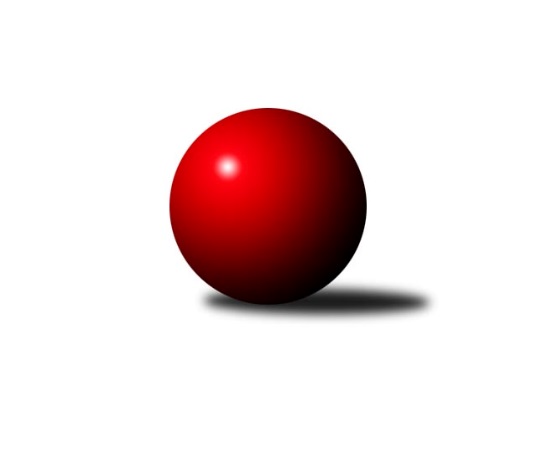 Č.1Ročník 2018/2019	12.6.2024 1. KLZ 2018/2019Statistika 1. kolaTabulka družstev:		družstvo	záp	výh	rem	proh	skore	sety	průměr	body	plné	dorážka	chyby	1.	KK Slavia Praha	1	1	0	0	7.0 : 1.0 	(20.0 : 4.0)	3356	2	2216	1140	28	2.	TJ Spartak Přerov	1	1	0	0	7.0 : 1.0 	(15.5 : 8.5)	3155	2	2155	1000	25	3.	KC Zlín	1	1	0	0	6.0 : 2.0 	(15.0 : 9.0)	3343	2	2256	1087	34	4.	KK Slovan Rosice	1	1	0	0	6.0 : 2.0 	(13.0 : 11.0)	3292	2	2187	1105	12	5.	TJ Loko České Budějovice	1	1	0	0	5.0 : 3.0 	(11.5 : 12.5)	3158	2	2150	1008	44	6.	SKK Jičín	1	0	1	0	4.0 : 4.0 	(13.0 : 11.0)	3003	1	2109	894	47	7.	KK Blansko	1	0	1	0	4.0 : 4.0 	(11.0 : 13.0)	2550	1	1730	820	33	8.	KK Konstruktiva Praha	1	0	0	1	3.0 : 5.0 	(12.5 : 11.5)	3135	0	2200	935	42	9.	SKK Náchod	1	0	0	1	2.0 : 6.0 	(11.0 : 13.0)	3275	0	2178	1097	18	10.	TJ Sokol Duchcov	1	0	0	1	2.0 : 6.0 	(9.0 : 15.0)	3184	0	2187	997	40	11.	KK Zábřeh	1	0	0	1	1.0 : 7.0 	(8.5 : 15.5)	3056	0	2087	969	45	12.	SKK Rokycany	1	0	0	1	1.0 : 7.0 	(4.0 : 20.0)	3035	0	2086	949	39Tabulka doma:		družstvo	záp	výh	rem	proh	skore	sety	průměr	body	maximum	minimum	1.	KK Slavia Praha	1	1	0	0	7.0 : 1.0 	(20.0 : 4.0)	3356	2	3356	3356	2.	TJ Loko České Budějovice	1	1	0	0	5.0 : 3.0 	(11.5 : 12.5)	3158	2	3158	3158	3.	SKK Jičín	1	0	1	0	4.0 : 4.0 	(13.0 : 11.0)	3003	1	3003	3003	4.	TJ Spartak Přerov	0	0	0	0	0.0 : 0.0 	(0.0 : 0.0)	0	0	0	0	5.	SKK Rokycany	0	0	0	0	0.0 : 0.0 	(0.0 : 0.0)	0	0	0	0	6.	KK Blansko	0	0	0	0	0.0 : 0.0 	(0.0 : 0.0)	0	0	0	0	7.	KK Konstruktiva Praha	0	0	0	0	0.0 : 0.0 	(0.0 : 0.0)	0	0	0	0	8.	KC Zlín	0	0	0	0	0.0 : 0.0 	(0.0 : 0.0)	0	0	0	0	9.	KK Slovan Rosice	0	0	0	0	0.0 : 0.0 	(0.0 : 0.0)	0	0	0	0	10.	SKK Náchod	1	0	0	1	2.0 : 6.0 	(11.0 : 13.0)	3275	0	3275	3275	11.	TJ Sokol Duchcov	1	0	0	1	2.0 : 6.0 	(9.0 : 15.0)	3184	0	3184	3184	12.	KK Zábřeh	1	0	0	1	1.0 : 7.0 	(8.5 : 15.5)	3056	0	3056	3056Tabulka venku:		družstvo	záp	výh	rem	proh	skore	sety	průměr	body	maximum	minimum	1.	TJ Spartak Přerov	1	1	0	0	7.0 : 1.0 	(15.5 : 8.5)	3155	2	3155	3155	2.	KC Zlín	1	1	0	0	6.0 : 2.0 	(15.0 : 9.0)	3343	2	3343	3343	3.	KK Slovan Rosice	1	1	0	0	6.0 : 2.0 	(13.0 : 11.0)	3292	2	3292	3292	4.	KK Blansko	1	0	1	0	4.0 : 4.0 	(11.0 : 13.0)	2550	1	2550	2550	5.	TJ Loko České Budějovice	0	0	0	0	0.0 : 0.0 	(0.0 : 0.0)	0	0	0	0	6.	SKK Náchod	0	0	0	0	0.0 : 0.0 	(0.0 : 0.0)	0	0	0	0	7.	TJ Sokol Duchcov	0	0	0	0	0.0 : 0.0 	(0.0 : 0.0)	0	0	0	0	8.	KK Zábřeh	0	0	0	0	0.0 : 0.0 	(0.0 : 0.0)	0	0	0	0	9.	KK Slavia Praha	0	0	0	0	0.0 : 0.0 	(0.0 : 0.0)	0	0	0	0	10.	SKK Jičín	0	0	0	0	0.0 : 0.0 	(0.0 : 0.0)	0	0	0	0	11.	KK Konstruktiva Praha	1	0	0	1	3.0 : 5.0 	(12.5 : 11.5)	3135	0	3135	3135	12.	SKK Rokycany	1	0	0	1	1.0 : 7.0 	(4.0 : 20.0)	3035	0	3035	3035Tabulka podzimní části:		družstvo	záp	výh	rem	proh	skore	sety	průměr	body	doma	venku	1.	KK Slavia Praha	1	1	0	0	7.0 : 1.0 	(20.0 : 4.0)	3356	2 	1 	0 	0 	0 	0 	0	2.	TJ Spartak Přerov	1	1	0	0	7.0 : 1.0 	(15.5 : 8.5)	3155	2 	0 	0 	0 	1 	0 	0	3.	KC Zlín	1	1	0	0	6.0 : 2.0 	(15.0 : 9.0)	3343	2 	0 	0 	0 	1 	0 	0	4.	KK Slovan Rosice	1	1	0	0	6.0 : 2.0 	(13.0 : 11.0)	3292	2 	0 	0 	0 	1 	0 	0	5.	TJ Loko České Budějovice	1	1	0	0	5.0 : 3.0 	(11.5 : 12.5)	3158	2 	1 	0 	0 	0 	0 	0	6.	SKK Jičín	1	0	1	0	4.0 : 4.0 	(13.0 : 11.0)	3003	1 	0 	1 	0 	0 	0 	0	7.	KK Blansko	1	0	1	0	4.0 : 4.0 	(11.0 : 13.0)	2550	1 	0 	0 	0 	0 	1 	0	8.	KK Konstruktiva Praha	1	0	0	1	3.0 : 5.0 	(12.5 : 11.5)	3135	0 	0 	0 	0 	0 	0 	1	9.	SKK Náchod	1	0	0	1	2.0 : 6.0 	(11.0 : 13.0)	3275	0 	0 	0 	1 	0 	0 	0	10.	TJ Sokol Duchcov	1	0	0	1	2.0 : 6.0 	(9.0 : 15.0)	3184	0 	0 	0 	1 	0 	0 	0	11.	KK Zábřeh	1	0	0	1	1.0 : 7.0 	(8.5 : 15.5)	3056	0 	0 	0 	1 	0 	0 	0	12.	SKK Rokycany	1	0	0	1	1.0 : 7.0 	(4.0 : 20.0)	3035	0 	0 	0 	0 	0 	0 	1Tabulka jarní části:		družstvo	záp	výh	rem	proh	skore	sety	průměr	body	doma	venku	1.	TJ Spartak Přerov	0	0	0	0	0.0 : 0.0 	(0.0 : 0.0)	0	0 	0 	0 	0 	0 	0 	0 	2.	TJ Sokol Duchcov	0	0	0	0	0.0 : 0.0 	(0.0 : 0.0)	0	0 	0 	0 	0 	0 	0 	0 	3.	SKK Rokycany	0	0	0	0	0.0 : 0.0 	(0.0 : 0.0)	0	0 	0 	0 	0 	0 	0 	0 	4.	SKK Náchod	0	0	0	0	0.0 : 0.0 	(0.0 : 0.0)	0	0 	0 	0 	0 	0 	0 	0 	5.	TJ Loko České Budějovice	0	0	0	0	0.0 : 0.0 	(0.0 : 0.0)	0	0 	0 	0 	0 	0 	0 	0 	6.	SKK Jičín	0	0	0	0	0.0 : 0.0 	(0.0 : 0.0)	0	0 	0 	0 	0 	0 	0 	0 	7.	KK Zábřeh	0	0	0	0	0.0 : 0.0 	(0.0 : 0.0)	0	0 	0 	0 	0 	0 	0 	0 	8.	KK Konstruktiva Praha	0	0	0	0	0.0 : 0.0 	(0.0 : 0.0)	0	0 	0 	0 	0 	0 	0 	0 	9.	KK Slovan Rosice	0	0	0	0	0.0 : 0.0 	(0.0 : 0.0)	0	0 	0 	0 	0 	0 	0 	0 	10.	KC Zlín	0	0	0	0	0.0 : 0.0 	(0.0 : 0.0)	0	0 	0 	0 	0 	0 	0 	0 	11.	KK Slavia Praha	0	0	0	0	0.0 : 0.0 	(0.0 : 0.0)	0	0 	0 	0 	0 	0 	0 	0 	12.	KK Blansko	0	0	0	0	0.0 : 0.0 	(0.0 : 0.0)	0	0 	0 	0 	0 	0 	0 	0 Zisk bodů pro družstvo:		jméno hráče	družstvo	body	zápasy	v %	dílčí body	sety	v %	1.	Olga Hejhalová 	KK Slavia Praha 	1	/	1	(100%)	4	/	4	(100%)	2.	Šárka Marková 	KK Slavia Praha 	1	/	1	(100%)	4	/	4	(100%)	3.	Marie Říhová 	SKK Jičín 	1	/	1	(100%)	4	/	4	(100%)	4.	Markéta Ptáčková 	KK Blansko  	1	/	1	(100%)	4	/	4	(100%)	5.	Barbora Janyšková 	TJ Spartak Přerov 	1	/	1	(100%)	4	/	4	(100%)	6.	Kristýna Zimáková 	KC Zlín 	1	/	1	(100%)	4	/	4	(100%)	7.	Kristýna Juráková 	KK Slavia Praha 	1	/	1	(100%)	4	/	4	(100%)	8.	Monika Pavelková 	TJ Spartak Přerov 	1	/	1	(100%)	3.5	/	4	(88%)	9.	Aneta Cvejnová 	SKK Náchod 	1	/	1	(100%)	3.5	/	4	(88%)	10.	Alena Kantnerová 	KK Slovan Rosice 	1	/	1	(100%)	3.5	/	4	(88%)	11.	Vlasta Kohoutová 	KK Slavia Praha 	1	/	1	(100%)	3.5	/	4	(88%)	12.	Anna Mašlaňová 	TJ Spartak Přerov 	1	/	1	(100%)	3	/	4	(75%)	13.	Hana Stehlíková 	KC Zlín 	1	/	1	(100%)	3	/	4	(75%)	14.	Iva Rosendorfová 	KK Slovan Rosice 	1	/	1	(100%)	3	/	4	(75%)	15.	Lenka Kalová st.	KK Blansko  	1	/	1	(100%)	3	/	4	(75%)	16.	Lenka Kubová 	KK Zábřeh 	1	/	1	(100%)	3	/	4	(75%)	17.	Eliška Boučková 	SKK Náchod 	1	/	1	(100%)	3	/	4	(75%)	18.	Lucie Vaverková 	KK Slovan Rosice 	1	/	1	(100%)	3	/	4	(75%)	19.	Helena Gruszková 	KK Slavia Praha 	1	/	1	(100%)	3	/	4	(75%)	20.	Barbora Ambrová 	TJ Sokol Duchcov 	1	/	1	(100%)	3	/	4	(75%)	21.	Denisa Pytlíková 	SKK Rokycany 	1	/	1	(100%)	2.5	/	4	(63%)	22.	Martina Ančincová 	KC Zlín 	1	/	1	(100%)	2.5	/	4	(63%)	23.	Zdeňka Ševčíková 	KK Blansko  	1	/	1	(100%)	2	/	4	(50%)	24.	Michaela Zajacová 	KK Blansko  	1	/	1	(100%)	2	/	4	(50%)	25.	Zuzana Machalová 	TJ Spartak Přerov 	1	/	1	(100%)	2	/	4	(50%)	26.	Naděžda Dobešová 	KK Slovan Rosice 	1	/	1	(100%)	2	/	4	(50%)	27.	Kateřina Fajdeková 	TJ Spartak Přerov 	1	/	1	(100%)	2	/	4	(50%)	28.	Simona Koutníková 	TJ Sokol Duchcov 	1	/	1	(100%)	2	/	4	(50%)	29.	Dana Viková 	SKK Jičín 	0	/	1	(0%)	2	/	4	(50%)	30.	Jitka Killarová 	KK Zábřeh 	0	/	1	(0%)	2	/	4	(50%)	31.	Dana Wiedermannová 	KK Zábřeh 	0	/	1	(0%)	2	/	4	(50%)	32.	Helena Šamalová 	SKK Jičín 	0	/	1	(0%)	2	/	4	(50%)	33.	Bohdana Jankových 	KC Zlín 	0	/	1	(0%)	2	/	4	(50%)	34.	Lucie Moravcová 	SKK Náchod 	0	/	1	(0%)	2	/	4	(50%)	35.	Nikol Plačková 	TJ Sokol Duchcov 	0	/	1	(0%)	1.5	/	4	(38%)	36.	Ivana Březinová 	TJ Sokol Duchcov 	0	/	1	(0%)	1.5	/	4	(38%)	37.	Ivana Kaanová 	KK Slavia Praha 	0	/	1	(0%)	1.5	/	4	(38%)	38.	Romana Švubová 	KK Zábřeh 	0	/	1	(0%)	1	/	4	(25%)	39.	Růžena Svobodová 	TJ Sokol Duchcov 	0	/	1	(0%)	1	/	4	(25%)	40.	Martina Hrdinová 	SKK Náchod 	0	/	1	(0%)	1	/	4	(25%)	41.	Martina Zimáková 	KC Zlín 	0	/	1	(0%)	1	/	4	(25%)	42.	Natálie Topičová 	KK Slovan Rosice 	0	/	1	(0%)	1	/	4	(25%)	43.	Linda Lidman 	SKK Rokycany 	0	/	1	(0%)	1	/	4	(25%)	44.	Denisa Kroupová 	SKK Jičín 	0	/	1	(0%)	1	/	4	(25%)	45.	Kamila Chládková 	KK Zábřeh 	0	/	1	(0%)	0.5	/	4	(13%)	46.	Veronika Horková 	SKK Rokycany 	0	/	1	(0%)	0.5	/	4	(13%)	47.	Nikola Portyšová 	SKK Náchod 	0	/	1	(0%)	0.5	/	4	(13%)	48.	Andrea Axmanová 	KK Slovan Rosice 	0	/	1	(0%)	0.5	/	4	(13%)	49.	Michaela Provazníková 	SKK Rokycany 	0	/	1	(0%)	0	/	4	(0%)	50.	Kateřina Ambrová 	TJ Sokol Duchcov 	0	/	1	(0%)	0	/	4	(0%)	51.	Terezie Krákorová 	SKK Rokycany 	0	/	1	(0%)	0	/	4	(0%)	52.	Naděžda Musilová 	KK Blansko  	0	/	1	(0%)	0	/	4	(0%)	53.	Marie Kolářová 	SKK Jičín 	0	/	1	(0%)	0	/	4	(0%)	54.	Olga Ollingerová 	KK Zábřeh 	0	/	1	(0%)	0	/	4	(0%)Průměry na kuželnách:		kuželna	průměr	plné	dorážka	chyby	výkon na hráče	1.	SKK Nachod, 1-4	3283	2182	1101	15.0	(547.3)	2.	Duchcov, 1-4	3263	2221	1042	37.0	(543.9)	3.	KK Slavia Praha, 1-4	3195	2151	1044	33.5	(532.6)	4.	KK Zábřeh, 1-4	3105	2121	984	35.0	(517.6)	5.	SKK Jičín, 1-4	2776	1919	857	40.0	(462.8)Nejlepší výkony na kuželnách:SKK Nachod, 1-4KK Slovan Rosice	3292	1. kolo	Lucie Vaverková 	KK Slovan Rosice	587	1. koloSKK Náchod	3275	1. kolo	Eliška Boučková 	SKK Náchod	575	1. kolo		. kolo	Martina Hrdinová 	SKK Náchod	574	1. kolo		. kolo	Naděžda Dobešová 	KK Slovan Rosice	564	1. kolo		. kolo	Alena Kantnerová 	KK Slovan Rosice	559	1. kolo		. kolo	Aneta Cvejnová 	SKK Náchod	554	1. kolo		. kolo	Iva Rosendorfová 	KK Slovan Rosice	539	1. kolo		. kolo	Lucie Moravcová 	SKK Náchod	534	1. kolo		. kolo	Nikola Portyšová 	SKK Náchod	530	1. kolo		. kolo	Natálie Topičová 	KK Slovan Rosice	523	1. koloDuchcov, 1-4KC Zlín	3343	1. kolo	Martina Ančincová 	KC Zlín	596	1. koloTJ Sokol Duchcov	3184	1. kolo	Simona Koutníková 	TJ Sokol Duchcov	585	1. kolo		. kolo	Hana Stehlíková 	KC Zlín	566	1. kolo		. kolo	Bohdana Jankových 	KC Zlín	564	1. kolo		. kolo	Nikol Plačková 	TJ Sokol Duchcov	561	1. kolo		. kolo	Kristýna Zimáková 	KC Zlín	557	1. kolo		. kolo	Michaela Matlachová 	KC Zlín	545	1. kolo		. kolo	Barbora Ambrová 	TJ Sokol Duchcov	538	1. kolo		. kolo	Martina Zimáková 	KC Zlín	515	1. kolo		. kolo	Růžena Svobodová 	TJ Sokol Duchcov	514	1. koloKK Slavia Praha, 1-4KK Slavia Praha	3356	1. kolo	Vlasta Kohoutová 	KK Slavia Praha	598	1. koloSKK Rokycany	3035	1. kolo	Olga Hejhalová 	KK Slavia Praha	591	1. kolo		. kolo	Helena Gruszková 	KK Slavia Praha	555	1. kolo		. kolo	Šárka Marková 	KK Slavia Praha	552	1. kolo		. kolo	Denisa Pytlíková 	SKK Rokycany	552	1. kolo		. kolo	Ivana Kaanová 	KK Slavia Praha	537	1. kolo		. kolo	Kristýna Juráková 	KK Slavia Praha	523	1. kolo		. kolo	Veronika Horková 	SKK Rokycany	522	1. kolo		. kolo	Linda Lidman 	SKK Rokycany	511	1. kolo		. kolo	Michaela Provazníková 	SKK Rokycany	490	1. koloKK Zábřeh, 1-4TJ Spartak Přerov	3155	1. kolo	Zuzana Machalová 	TJ Spartak Přerov	550	1. koloKK Zábřeh	3056	1. kolo	Kateřina Fajdeková 	TJ Spartak Přerov	544	1. kolo		. kolo	Anna Mašlaňová 	TJ Spartak Přerov	542	1. kolo		. kolo	Dana Wiedermannová 	KK Zábřeh	532	1. kolo		. kolo	Jitka Killarová 	KK Zábřeh	529	1. kolo		. kolo	Monika Pavelková 	TJ Spartak Přerov	526	1. kolo		. kolo	Lenka Kubová 	KK Zábřeh	517	1. kolo		. kolo	Barbora Janyšková 	TJ Spartak Přerov	513	1. kolo		. kolo	Romana Švubová 	KK Zábřeh	505	1. kolo		. kolo	Kamila Chládková 	KK Zábřeh	494	1. koloSKK Jičín, 1-4SKK Jičín	3003	1. kolo	Markéta Ptáčková 	KK Blansko 	553	1. koloKK Blansko 	2550	1. kolo	Michaela Zajacová 	KK Blansko 	543	1. kolo		. kolo	Marie Říhová 	SKK Jičín	534	1. kolo		. kolo	Dana Viková 	SKK Jičín	520	1. kolo		. kolo	Lenka Kalová st.	KK Blansko 	508	1. kolo		. kolo	Marie Kolářová 	SKK Jičín	499	1. kolo		. kolo	Zdeňka Ševčíková 	KK Blansko 	499	1. kolo		. kolo	Helena Šamalová 	SKK Jičín	488	1. kolo		. kolo	Monika Hercíková 	SKK Jičín	485	1. kolo		. kolo	Denisa Kroupová 	SKK Jičín	477	1. koloČetnost výsledků:	7.0 : 1.0	1x	4.0 : 4.0	1x	2.0 : 6.0	2x	1.0 : 7.0	1x